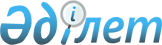 Қазақстан Республикасының аумағында еңбек қызметін жүзеге асыру үшін шетелдік жұмыс күшін тартуға 2021 жылға арналған квотаны белгілеу туралыҚазақстан Республикасы Еңбек және халықты әлеуметтік қорғау министрінің 2020 жылғы 31 желтоқсандағы № 560 бұйрығы. Қазақстан Республикасының Әділет министрлігінде 2021 жылғы 5 қаңтарда № 22030 болып тіркелді
      "Халықты жұмыспен қамту туралы" 2016 жылғы 6 сәуірдегі Қазақстан Республикасы Заңының 32-бабының 1-тармағына және "Халықтың көші-қоны туралы" 2011 жылғы 22 шілдедегі Қазақстан Республикасы Заңының 11-бабының 4) тармақшасына сәйкес БҰЙЫРАМЫН:
      1. Қазақстан Республикасының аумағында еңбек қызметін жүзеге асыру үшін шетелдік жұмыс күшін тартуға 2021 жылға арналған квота жұмыс күшінің санына қатысты келесі пайыздық мөлшерде:
      1) жергілікті атқарушы орган жұмыс берушілерге беретін рұқсаттар бойынша 0,31% мөлшерінде;
      2) еңбекші көшіп келушілерді тартуға 2,7% мөлшерінде белгіленсін.
      2. Қазақстан Республикасы Еңбек және халықты әлеуметтік қорғау министрлігінің Еңбек, әлеуметтік қорғау және көші-қон комитеті Қазақстан Республикасының заңнамасында белгіленген тәртіппен:
      1) осы бұйрықты Қазақстан Республикасының Әділет министрлігінде мемлекеттік тіркеуді;
      2) осы бұйрық ресми жарияланғаннан кейін оны Қазақстан Республикасы Еңбек және халықты әлеуметтік қорғау министрлігінің интернет-ресурсында орналастыруды;
      3) осы бұйрық Қазақстан Республикасының Әділет министрлігінде мемлекеттік тіркелгеннен кейін он жұмыс күні ішінде Қазақстан Республикасы Еңбек және халықты әлеуметтік қорғау министрлігінің Заң қызметі департаментіне осы тармақтың 1) және 2) тармақшаларында көзделген іс-шаралардың орындалуы туралы мәліметтер беруді;
      4) осы бұйрықты облыстар мен Нұр-Сұлтан, Алматы және Шымкент қалалары әкімдіктеріне жұмыста басшылыққа алу үшін жеткізуді қамтамасыз етсін.
      3. Осы бұйрықтың орындалуын бақылау Қазақстан Республикасының Еңбек және халықты әлеуметтік қорғау вице-министрі С.Ж. Шапкеновқа жүктелсін.
      4. Осы бұйрық алғашқы ресми жарияланған күнінен кейін күнтізбелік он күн өткен соң қолданысқа енгізіледі.
					© 2012. Қазақстан Республикасы Әділет министрлігінің «Қазақстан Республикасының Заңнама және құқықтық ақпарат институты» ШЖҚ РМК
				
      Қазақстан Республикасының 
Еңбек және халықты 
әлеуметтік қорғау министрі

Б. Нурымбетов
